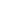 ПРЕСС-РЕЛИЗ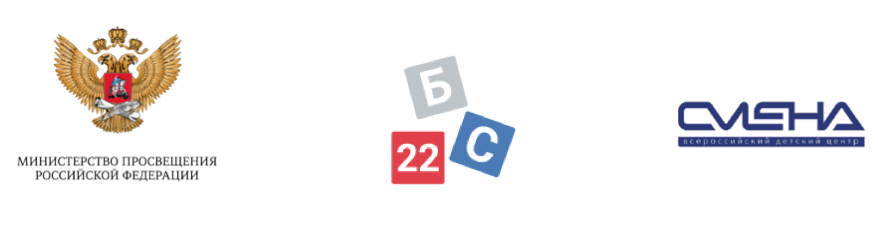 Впервые названы лучшие субъекты РФ по итогам летней оздоровительной кампании 2022 года 13.10.2022 г.
с. Сукко, Анапский р-н, Краснодарский край Во Всероссийском детском центре «Смена» состоялась церемония награждения победителей первого Всероссийского смотра-конкурса по определению лучших субъектов РФ в сфере организации отдыха и оздоровления детей в рамках  летней оздоровительной кампании 2022 года. В мероприятии, которое состоялось в рамках Всероссийского форума организаторов отдыха и оздоровления детей «Большие смыслы — 2022», принял участие первый заместитель Министра просвещения РФ Александр Бугаев.Всероссийский смотр-конкурс на лучший субъект РФ в сфере организации отдыха и оздоровления детей по итогам летней оздоровительной кампании проведен впервые. Его цель - оценить эффективность деятельности регионов страны по направлению детского отдыха. Организатором конкурса выступило Министерство просвещения РФ.Смотр-конкурс проводился заочно на основании анализа данных из официальных информационных ресурсов Минпросвещения России и органов исполнительной власти субъектов РФ. По итогам экспертной оценки были определены победители в каждом федеральном округе страны.Церемония награждения состоялась в финале стратегической сессии «Объединяя идеи — создаем будущее». Дипломы победителям вручил первый заместитель Министра просвещения Российской Федерации Александр Бугаев. Список победителей:Краснодарский край (Южный Федеральный округ);Ленинградская область (Северо-Западный Федеральный округ);Магаданская область (Дальневосточный Федеральный округ);Новосибирская область (Сибирский Федеральный округ); Тюменская область (Уральский Федеральный округ);Ульяновская область (Приволжский Федеральный округ);Ставропольский край (Северо-Кавказский Федеральный округ);Тульская область (Центральный Федеральный округ). «Для нашего региона это очень значимая награда. Это признание нашей работы, в том числе и по новому направлению — организации отдыха и оздоровления детей из подшефных районов Луганской народной Республики. Нам очень приятна такая высокая оценка Министерством просвещения нашей работы», - поделилась начальник управления по вопросам семьи и детства Департамента социального развития Тюменской области Инга Тегеева. 